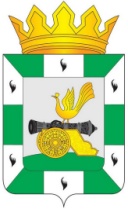 МУНИЦИПАЛЬНОЕ ОБРАЗОВАНИЕ«СМОЛЕНСКИЙ РАЙОН» СМОЛЕНСКОЙ ОБЛАСТИСМОЛЕНСКАЯ РАЙОННАЯ ДУМАРЕШЕНИЕот 30 мая 2019 года                  № 56О награждении Почётной грамотой муниципального образования «Смоленский район» Смоленской областиРассмотрев документы, поступившие от Главы муниципального образования «Смоленский район» Смоленской области о награждении Почётной грамотой муниципального образования «Смоленский район» Смоленской области, руководствуясь Уставом муниципального образования «Смоленский район» Смоленской области, решением Смоленской районной Думы от 26 февраля 2016 года № 16 «Об утверждении положений о Дипломе и Почётной грамоте муниципального образования «Смоленский район» Смоленской области», Смоленская районная Дума РЕШИЛА:1. За большой вклад в социально - экономическое развитие муниципального образования «Смоленский район» Смоленской области и многолетний добросовестный труд наградитьПОЧЁТНОЙ ГРАМОТОЙ муниципального образования «Смоленский район» Смоленской области:- КРАВЦОВУ Надежду Александровну - заместителя начальника межрайонной инспекции федеральной налоговой службы России № 6 по Смоленской области.2. За многолетний добросовестный труд, высокий профессионализм в исполнении должностных обязанностей по организации и оказанию медицинской помощи населению муниципального образования «Смоленский
район» Смоленской области, а также в связи с Днём медицинского работниканаградитьПОЧЁТНОЙ ГРАМОТОЙ муниципального образования «Смоленский район» Смоленской области:- САЗОНОВУ Наталью Николаевну - врача оториноларинголога поликлиники областного государственного бюджетного учреждения здравоохранения «Смоленская центральная районная больница»;- НАУМЕНКОВУ Елену Николаевну - врача скорой медицинской помощи отделения скорой медицинской помощи областного государственного бюджетного учреждения здравоохранения «Смоленская центральная районная больница»;- КОРМОВУ Арину Юрьевну - врача-педиатра Пригорской врачебной амбулатории областного государственного бюджетного учреждения здравоохранения «Смоленская центральная районная больница»;- ИГНАТЕНКОВУ Александру Петровну - фельдшера по приему вызовов скорой медицинской помощи и передаче их выездным бригадам скорой медицинской помощи отделения скорой медицинской помощи областного государственного бюджетного учреждения здравоохранения «Смоленская центральная районная больница»;- ФИЛИНУ Елену Владимировну - заведующую Мазальцевским фельдшерско-акушерским пунктом - фельдшера областного государственного бюджетного учреждения здравоохранения «Смоленская центральная районная больница»;- ПАВЛИКОВУ Татьяну Михайловну - фельдшера скорой медицинской помощи отделения скорой медицинской помощи областного государственного бюджетного учреждения здравоохранения «Смоленская центральная районная больница»;- ПЕТРОВУ Наталью Анатольевну - фельдшера по приему вызовов скорой медицинской помощи и передаче их выездным бригадам скорой медицинской помощи отделения скорой медицинской помощи областного государственного бюджетного учреждения здравоохранения «Смоленская центральная районная больница»;- АБРАМОВА Владимира Александровича - водителя автомобиля отделения скорой медицинской помощи областного государственного бюджетного учреждения здравоохранения «Смоленская центральная районная больница»;- ЕГОРЕНКОВА Александра Анатольевича - водителя автомобиля стационара областного государственного бюджетного учреждения здравоохранения «Смоленская центральная районная больница».3. Рекомендовать стороне, ходатайствующей о награждении Почётной грамотой муниципального образования «Смоленский район» Смоленской области, выплатить единовременное денежное вознаграждение в размере 3000 рублей лицам, указанным в пунктах 1, 2 настоящего решения.ПредседательСмоленской районной Думы                                                          С.Е. Эсальнек